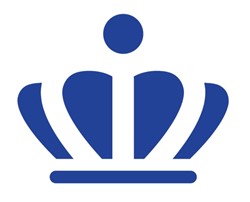 Mason County Royals MASON CO./ST. PAT INVITATIONAL  Saturday August 4, 2018The Mason Co./St. Pat Invitational will be held on Saturday, Aug. 4 at the Maysville Country Club in Maysville, Ky. This will be a 9 A.M. shotgun start with a meeting in the pro shop starting at 8:30 to review course rules and any questions or concerns.Trophies will be provided for the top 3 places as well as individual trophies for the tournament champions. Food and tee gifts will be provided for all participants. The cost of this event will be $275 per team and $50 for individuals. We look forward to seeing you on Aug. 4th and good luck on your 2018 season!Coach Chad Mefford606-584-2706Chad.mefford@mason.kyschools.us